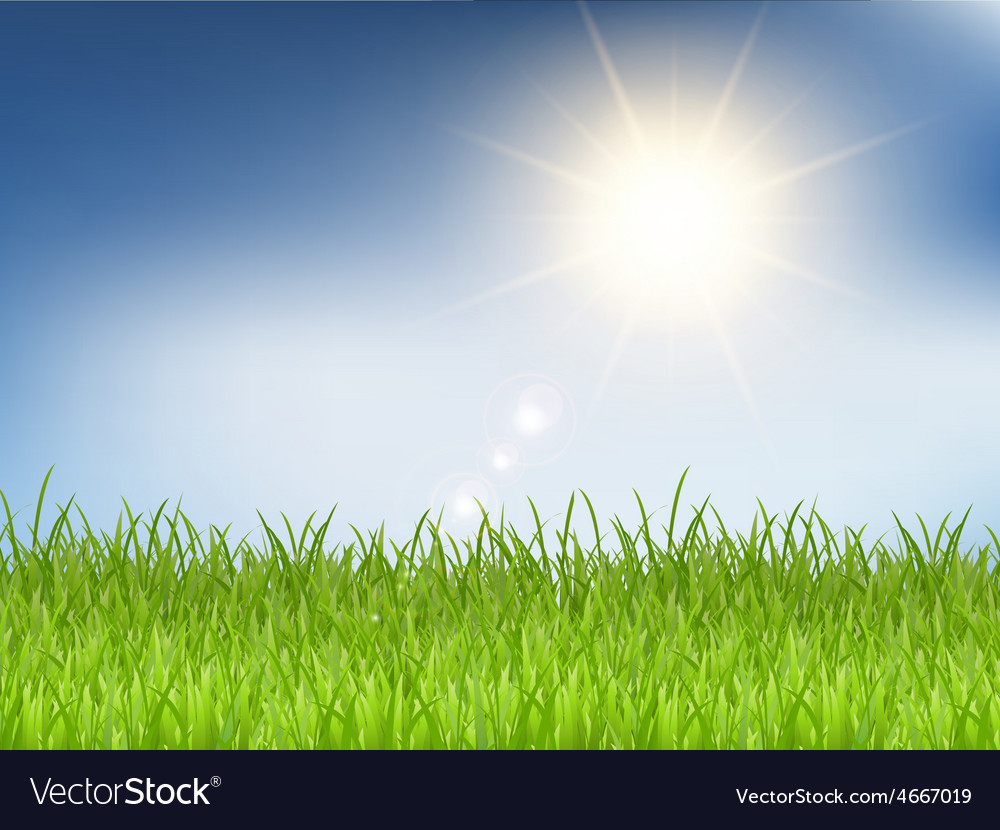 WELL-BEING NEWSLETTER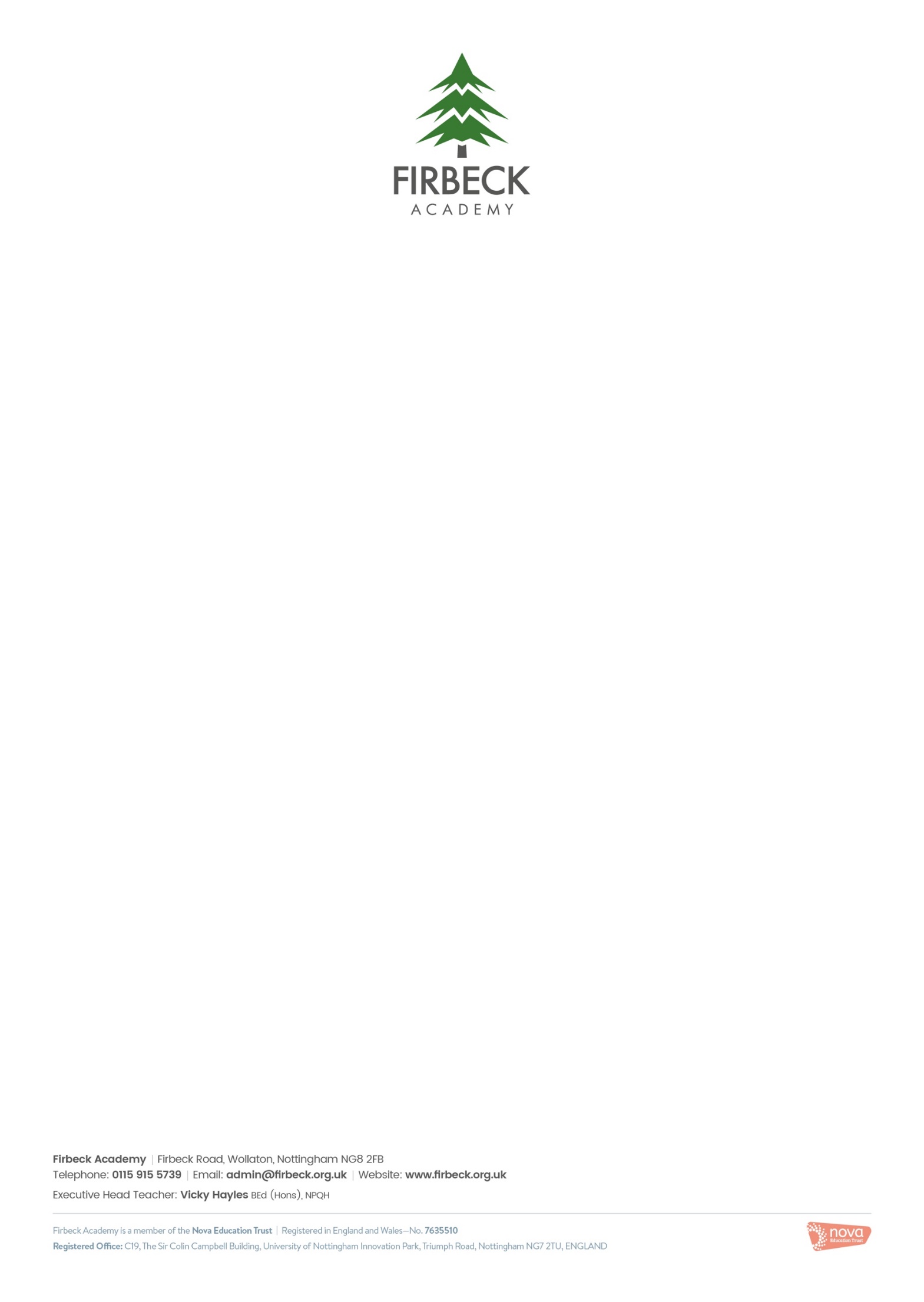 | WELL-BEING NEWSLETTER| 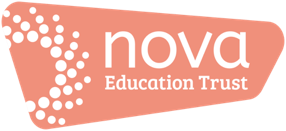 Welcome to the April issue of our ‘Work Hard; Be Kind; Well-being’ newsletter!There’ll be an issue of this newsletter at the end of each month until the end of this academic year (July). This is your ‘one-stop-shop’ for information and resources to support your time out of school.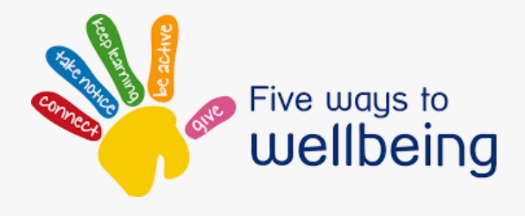 01. What is ‘well-being’?It’s a term we hear a lot but what does it mean? Dictionary definitions tell us that it’s about comfort, health and happiness. Essentially, it’s about our emotional as well as our physical health: keeping our minds and our bodies healthy! Here’s a short video which might give you some ideas about what ‘well-being’ means https://www.youtube.com/watch?v=oSIWo5nxF2A and another one with ideas for how you could develop yours: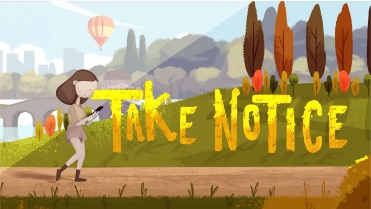 https://www.youtube.com/watch?v=yF7Ou43Vj6c. Aimed at children but applicable to adults, too!0.2 SupportAre you feeling okay? How do you know if you are or not? Click on:  https://www.youtube.com/watch?v=CtiO3aF79cU to watch a video to help you understand…     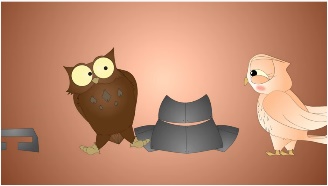 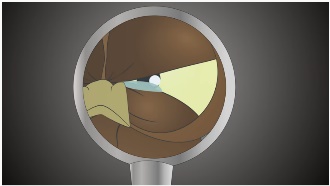 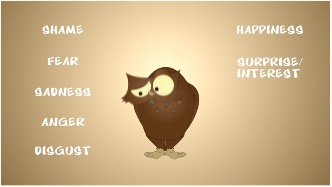       Other links you might find helpful too:https://www.childline.org.uk/ https://www.annafreud.org/on-my-mind/youth-wellbeing/ https://youngminds.org.uk/find-help/for-parents/parents-helpline/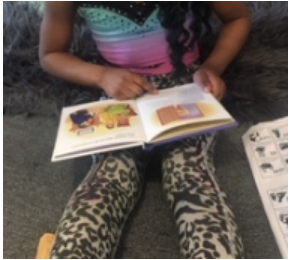  0.3 Information, guidance and updates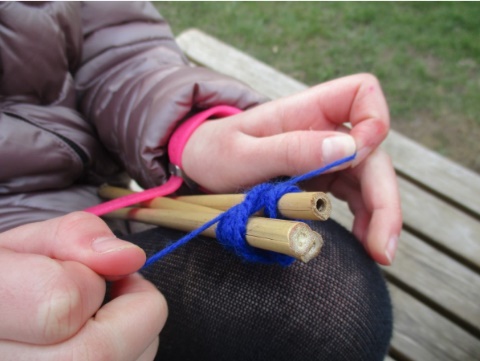 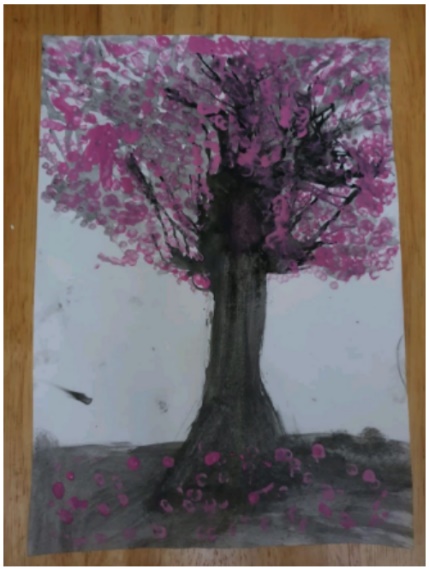 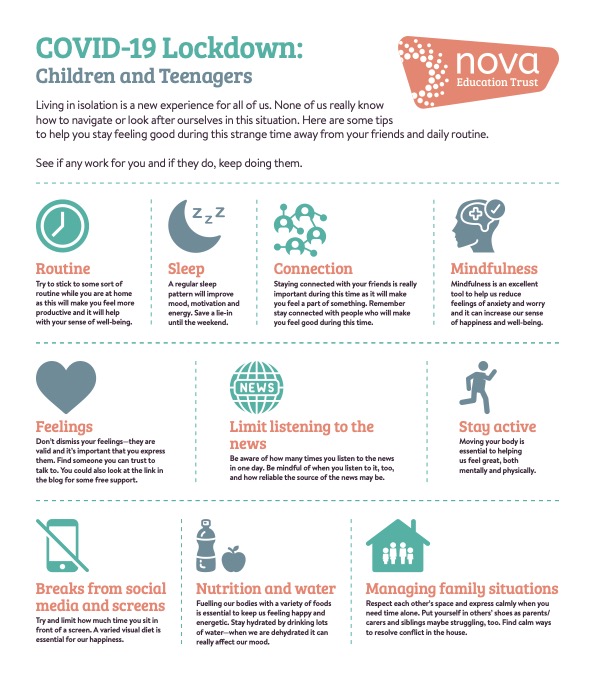 04. Special ActivitiesTry baking a pizza – what toppings do you like? Are you a pineapple or no pineapple type of pizza-eater?? 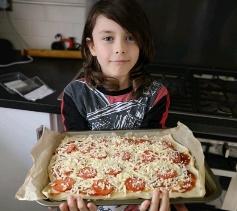 Love music? How about trying to beatbox? Click here for your first session. Enjoy!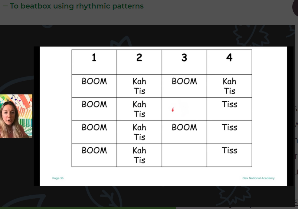 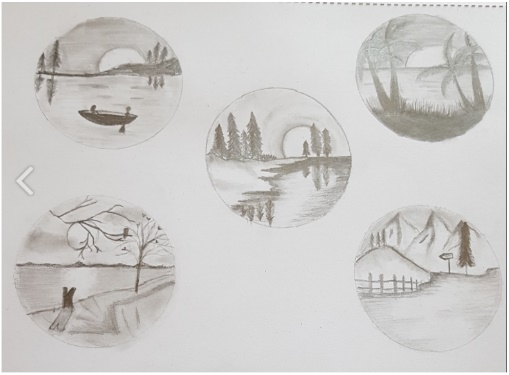 05. Activities and resourcesContinue to keep active every day with the fab Joe Wickes. Click here.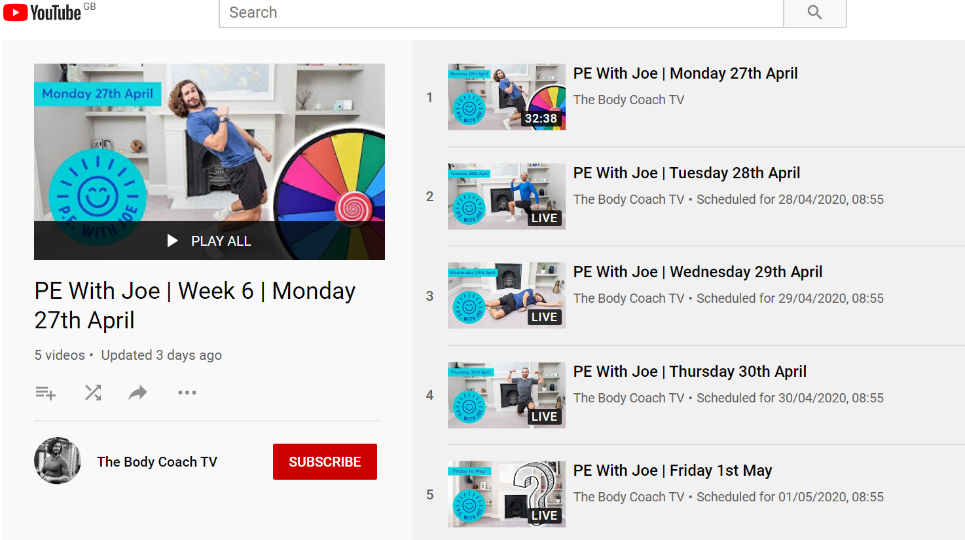 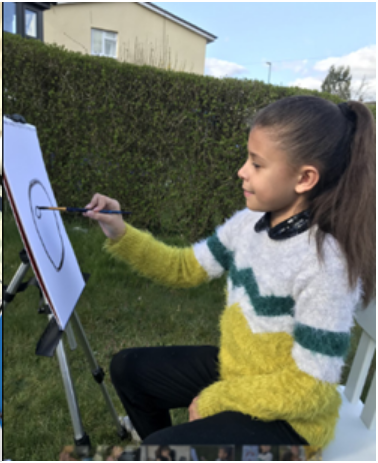 Can you write 3 top tips for doing your favourite exercise correctly and safely?Would you like to reminisce? Click for a happy memory curtesy of Miss Potter…06. ‘Here’s one I tried earlier’This is where we share your ideas, tips and suggestions. 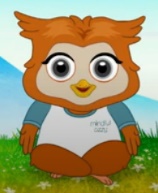 Meet Mindful Ozzy! Click here to join Mindful Ozzy in practising his mindfulness superpower in keeping  calm and relaxed 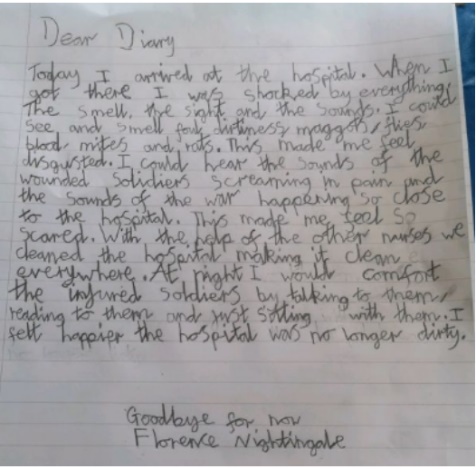 If you’ve got suggestions for ‘Here’s one I tried earlier’, please email Well-Being@novaeducationtrust.net All ideas, tips and suggestions will be curated by our team and published anonymously. This could include: a recipe to try; suggestions for in-door sports and games; arts and crafts activities; ways in which you’ve used an activity or resource from this newsletter and your ‘top tips’ for doing it; any ideas that you’ve had from your experiences so far.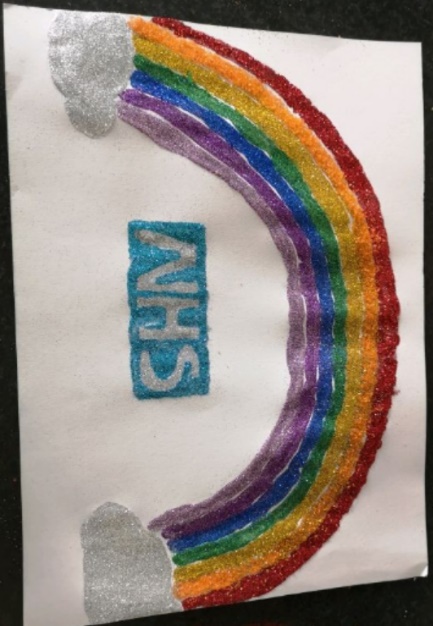 Thank you NHS workers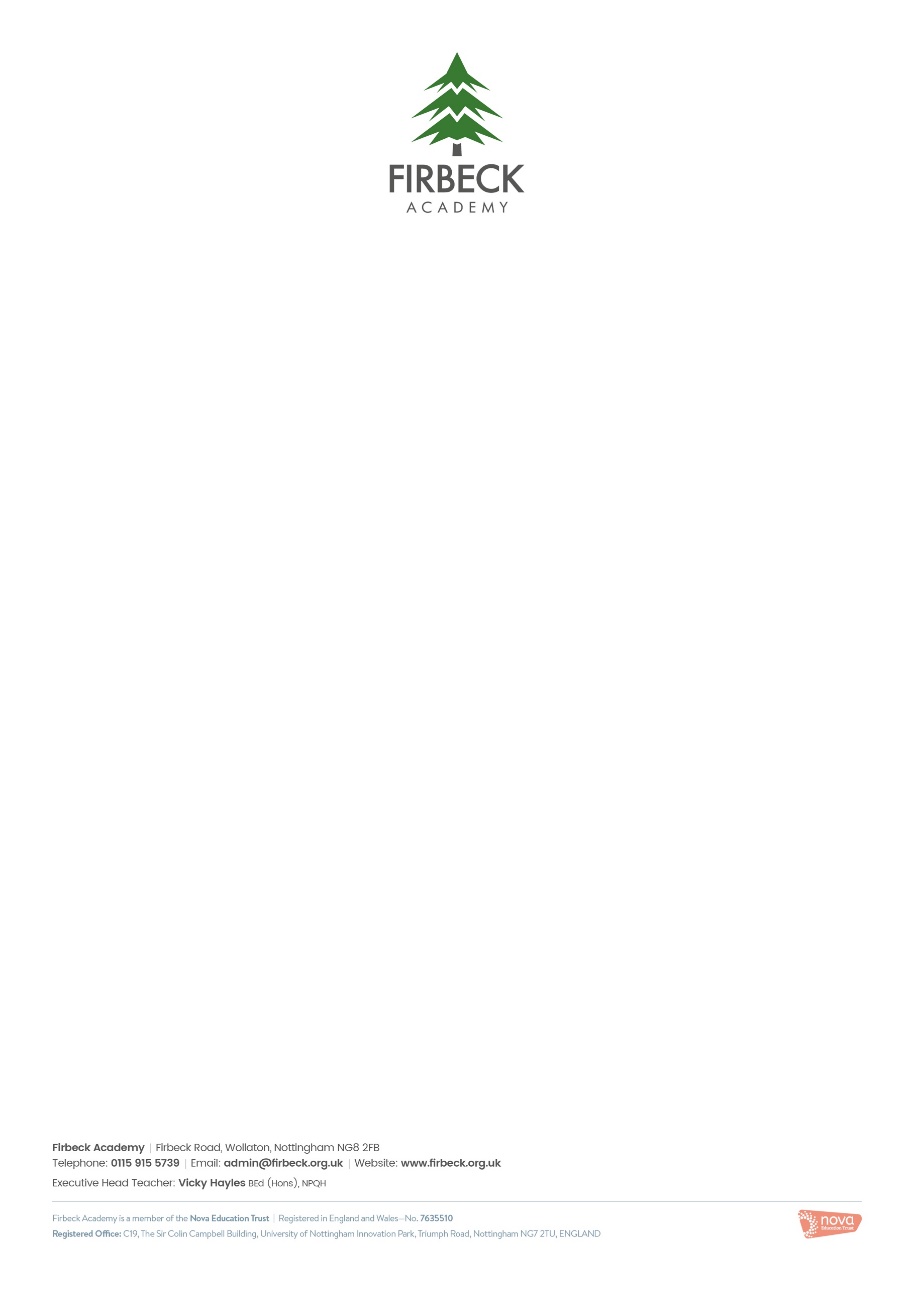 What is ‘well-being’?SupportInformation, guidance and updatesSpecial features Activities and resources‘Here’s one I tried earlier’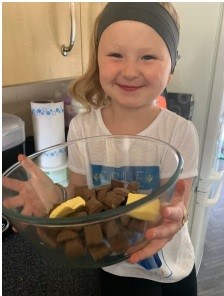 Welcome to the April issue of our ‘Work Hard; Be Kind; Well-being’ newsletter!There’ll be an issue of this newsletter at the end of each month until the end of this academic year (July). This is your ‘one-stop-shop’ for information and resources to support your time out of school.01. What is ‘well-being’?It’s a term we hear a lot but what does it mean? Dictionary definitions tell us that it’s about comfort, health and happiness. Essentially, it’s about our emotional as well as our physical health: keeping our minds and our bodies healthy! Here’s a short video which might give you some ideas about what ‘well-being’ means https://www.youtube.com/watch?v=oSIWo5nxF2A and another one with ideas for how you could develop yours:https://www.youtube.com/watch?v=yF7Ou43Vj6c. Aimed at children but applicable to adults, too!0.2 SupportAre you feeling okay? How do you know if you are or not? Click on:  https://www.youtube.com/watch?v=CtiO3aF79cU to watch a video to help you understand…           Other links you might find helpful too:https://www.childline.org.uk/ https://www.annafreud.org/on-my-mind/youth-wellbeing/ https://youngminds.org.uk/find-help/for-parents/parents-helpline/ 0.3 Information, guidance and updates04. Special ActivitiesTry baking a pizza – what toppings do you like? Are you a pineapple or no pineapple type of pizza-eater?? Love music? How about trying to beatbox? Click here for your first session. Enjoy!05. Activities and resourcesContinue to keep active every day with the fab Joe Wickes. Click here.Can you write 3 top tips for doing your favourite exercise correctly and safely?Would you like to reminisce? Click for a happy memory curtesy of Miss Potter…06. ‘Here’s one I tried earlier’This is where we share your ideas, tips and suggestions. Meet Mindful Ozzy! Click here to join Mindful Ozzy in practising his mindfulness superpower in keeping  calm and relaxed If you’ve got suggestions for ‘Here’s one I tried earlier’, please email Well-Being@novaeducationtrust.net All ideas, tips and suggestions will be curated by our team and published anonymously. This could include: a recipe to try; suggestions for in-door sports and games; arts and crafts activities; ways in which you’ve used an activity or resource from this newsletter and your ‘top tips’ for doing it; any ideas that you’ve had from your experiences so far.Thank you NHS workers